Summer Undergraduate Plant Lab TechnicianAgencyUniversity of Illinois Urbana-ChampaignLocationTurner Hall, University of Illinois Urbana-ChampaignJob CategoryTemporary/Seasonal PositionsSalary$12/hourStart DateASAP or SummerDescription1 lab technician (10-15hrs/week) needed for the summer. Technicians will be assisting with plant trait measurements from plants collected in the Alaskan Tundra during the summer of 2021.Duties of technicians are varied and will consist of a combination of the following: root extraction from soil cores, root trait measurements, and preparation of leaf and root samples for isotope analysis.  Please submit the following: CV, and contact information.Qualifications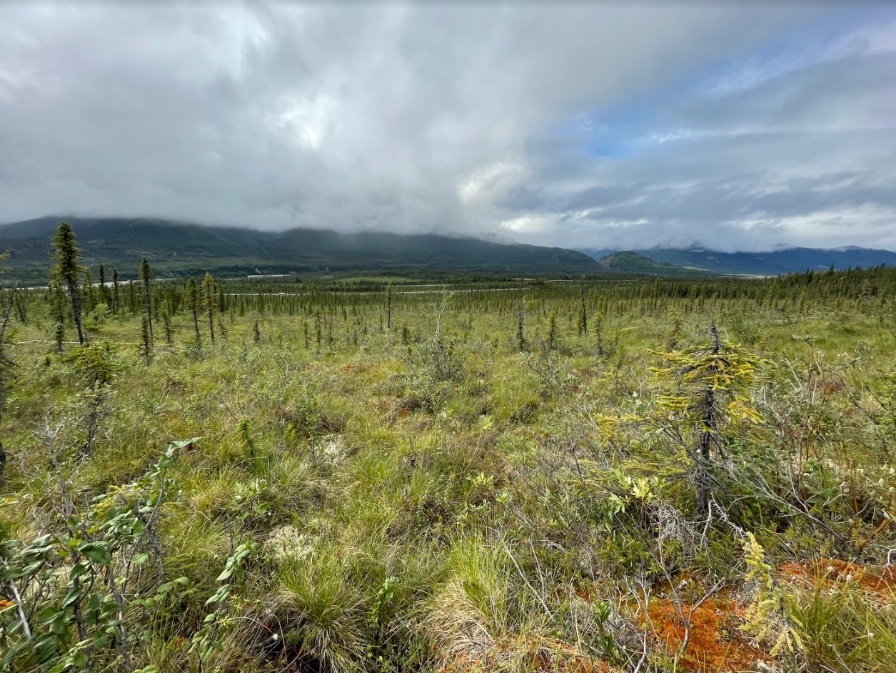 Required: UIUC undergraduatePreferred: experience with root extractionContact Person:Ilana ZeitzerContact Email:Zeitzer2@illinois.edu